風の村保育園八街　～秋まつり～9月21日予定していた秋祭りが、台風の影響で中止になってしまいました。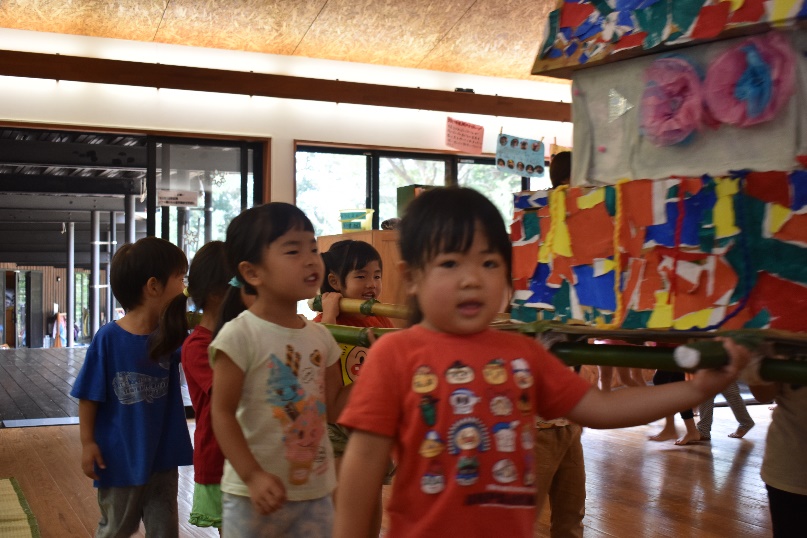 子どもたちが楽しみにしていたので、10月3日に保育園で秋祭り行いました。☆まずは、スタンプラリー☆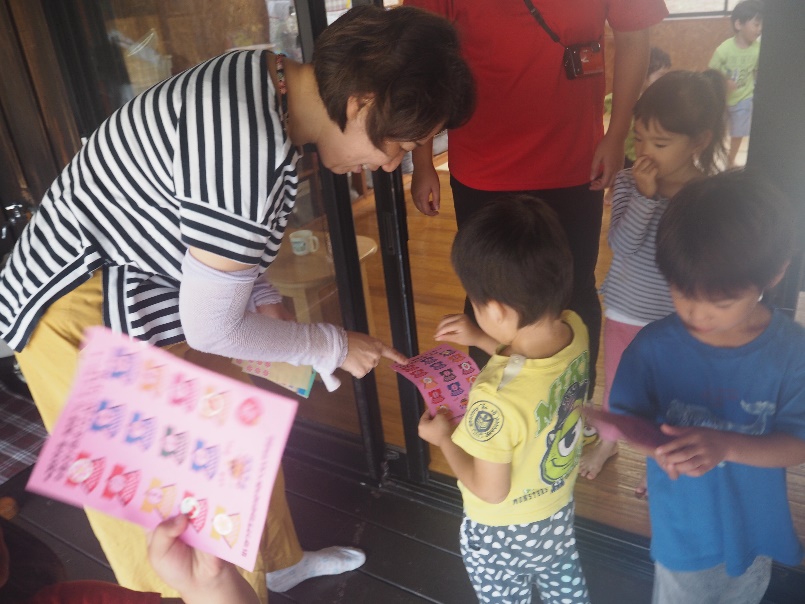 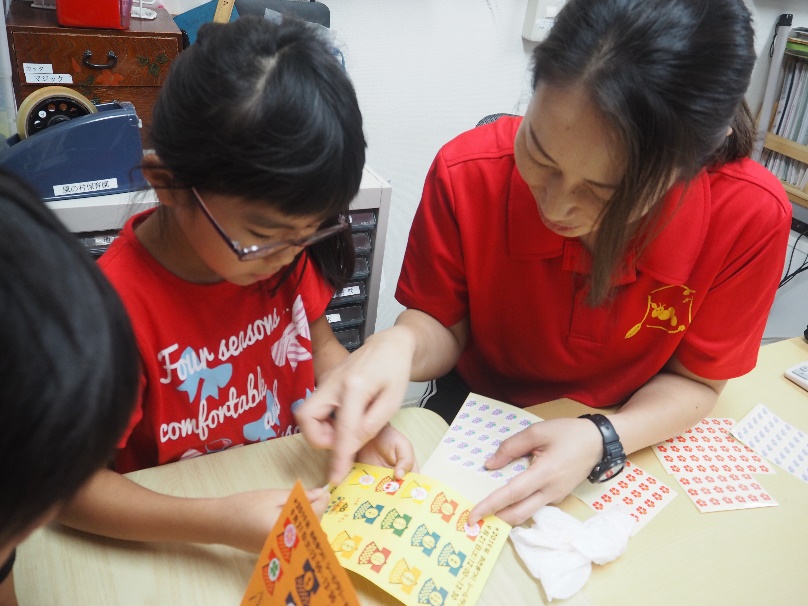 スタンプカードを大人からもらい、カードに書かれている大人を探しに行きシールを貼ってもらいました。子どもたち大人からシールをもらい嬉しそうな表情や、集めるのに真剣になっている子どもたちの姿がありました。全部シールを集め終わると・・・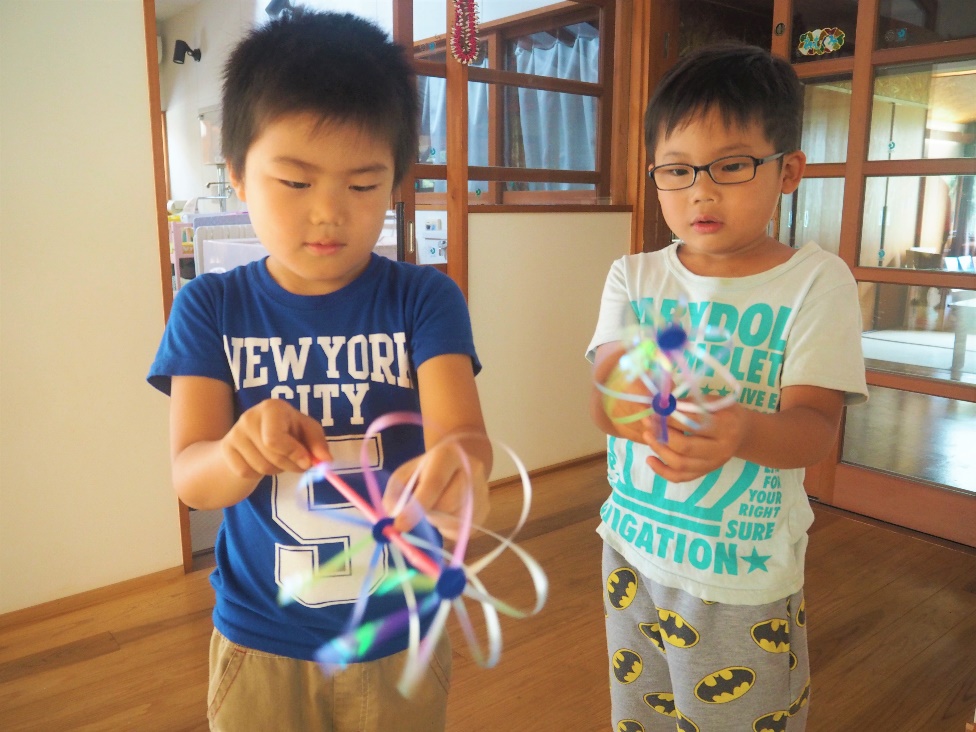 「レイン棒」をプレゼントされると子どもたちは、大喜び！！お花の形やキャンディーなど様々な形に変化するので子どもたちから「すごいー！！」「面白い！！」の声や「レインボーで可愛い」、「きれい♡」などの声がたくさん聞こえました。その後は、エルマーぐみ、すなぐみ、ながれぼしぐみの子どもたちがいろいろ考えながら作った「手作りおみこし」をねむぐみ、そらぐみ、かぜぐみのこどもたちにお披露目をしてくれました。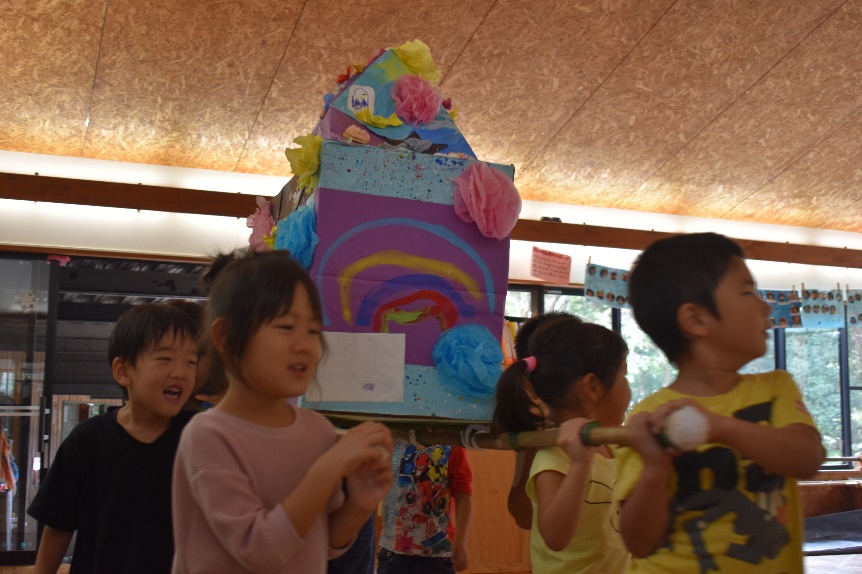 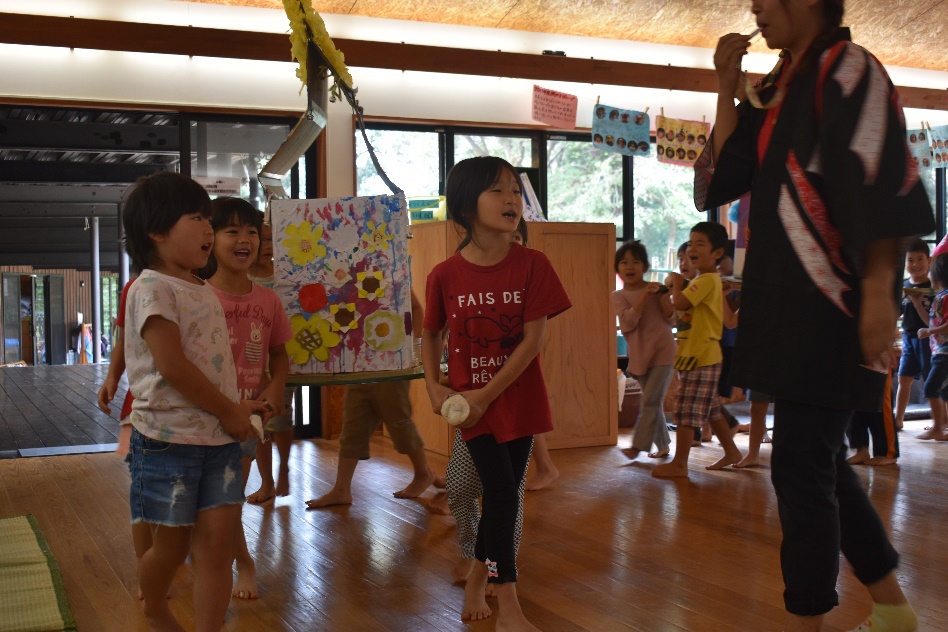 ねむぐみ、そらぐみ、かぜぐみの子どもたちは、おみこしが来ると指差しをしながら「きた！！」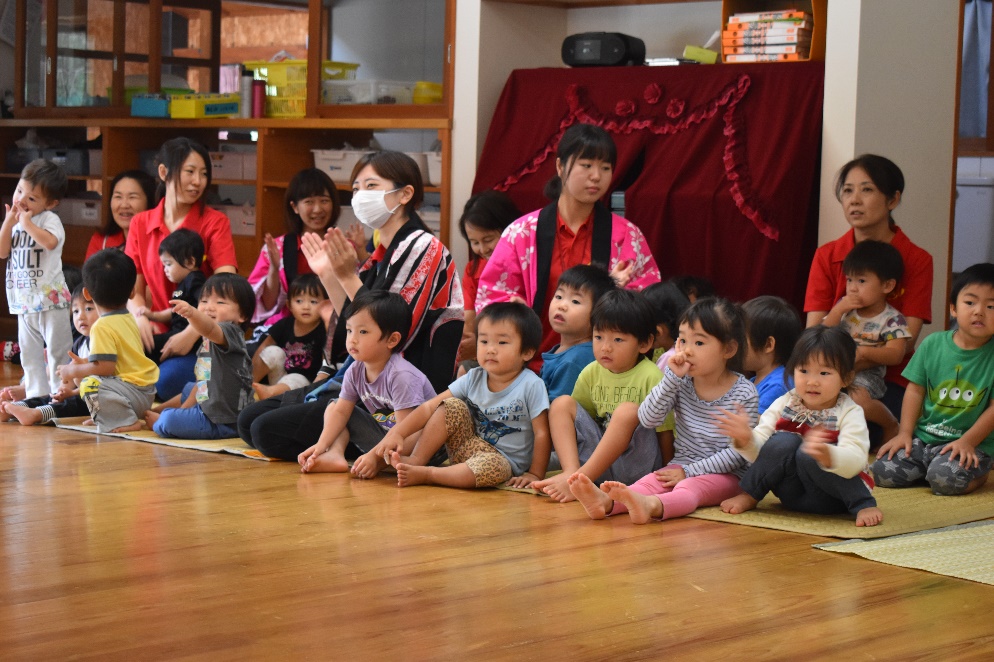 と声を発したり、大人が吹く笛の音に合わせて、手を叩いたりしながら楽しんでいました。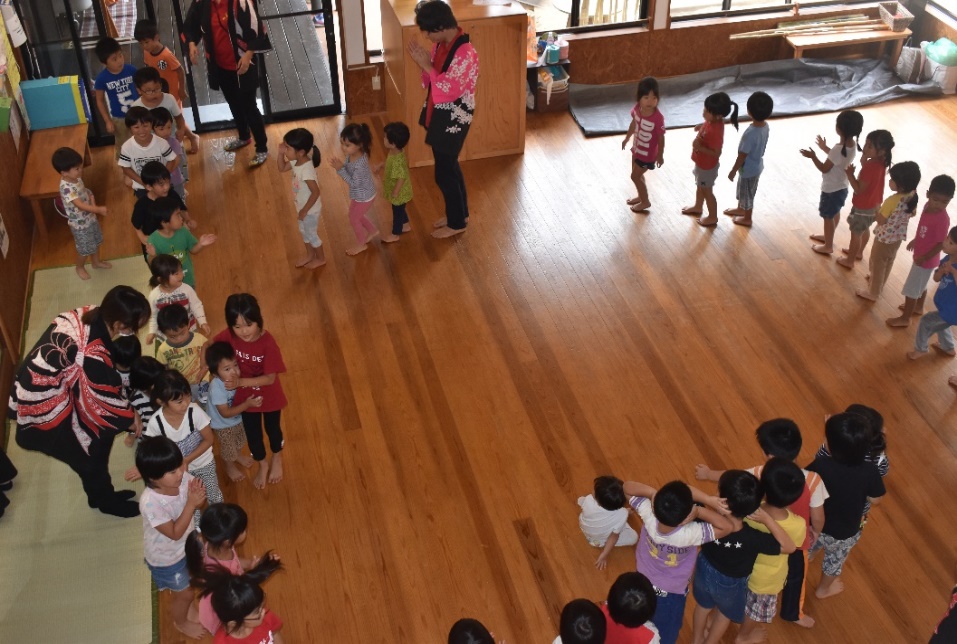 お披露目が終わると、「まつりだやっほいほい「ソーラン節」「炭坑節」を踊りました。炭坑節は、そらぐみ、かぜぐみの子どもたちもお兄さん、お姉さんたちの中に混ざって踊りました。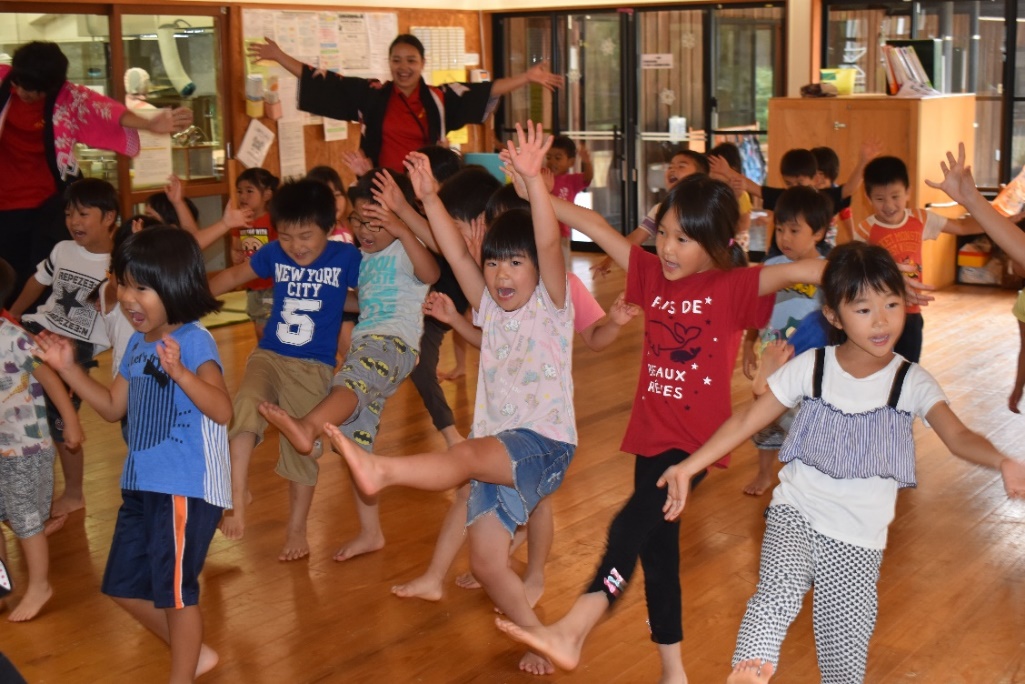 「やっほいほい！」と大きな声でみんな素敵な笑顔です☆その後は・・・大人による楽しいことの発表！！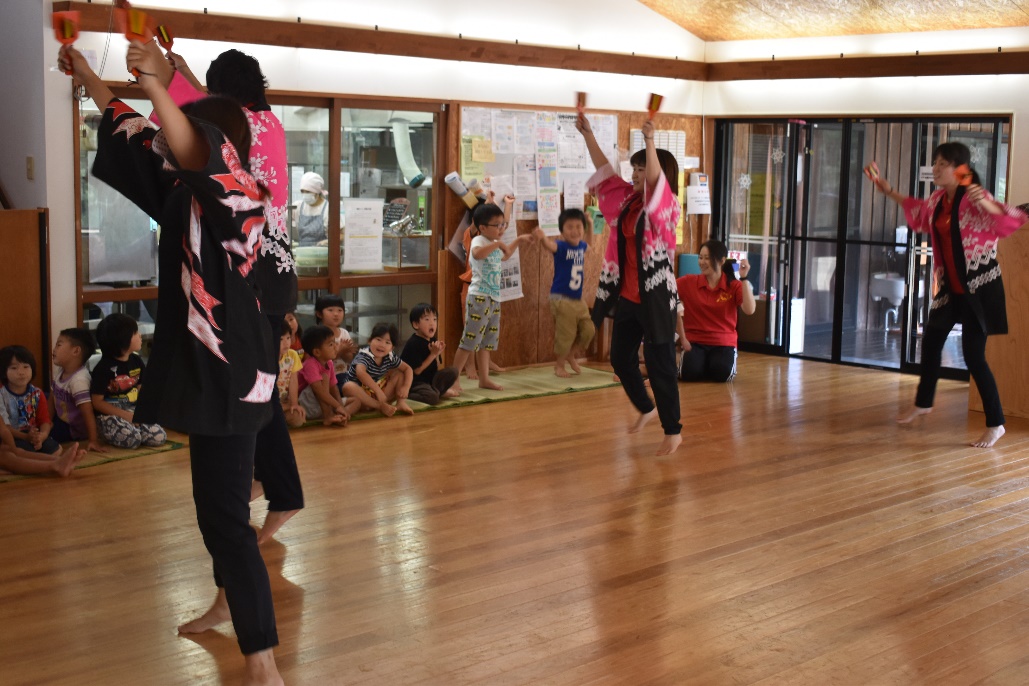 子どもたちは、なにが始まるのかワクワクしていました。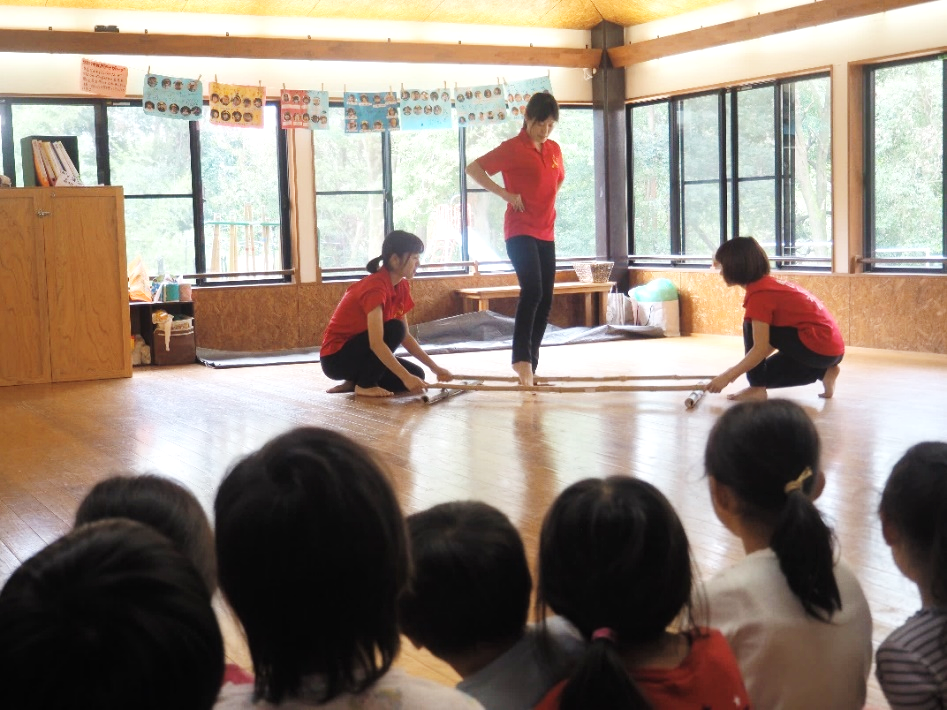 まずは、竹を使ってリズムに合わせてシャンプしたり、またいだりしながら踊る「バンブーダンス」をお披露目しました。竹と竹が重なり合い「カンカン」「コンコン」と綺麗な音がホールに響きました。子どもたちも真剣に見ています。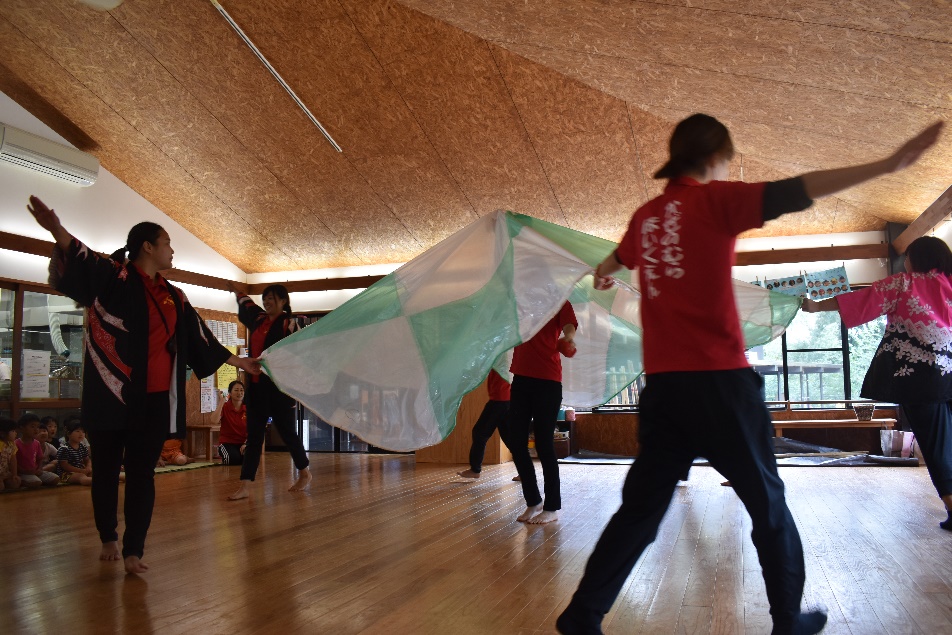 　次は、手作りバルーンで「ボギー大佐」の音楽に合わせて踊りました。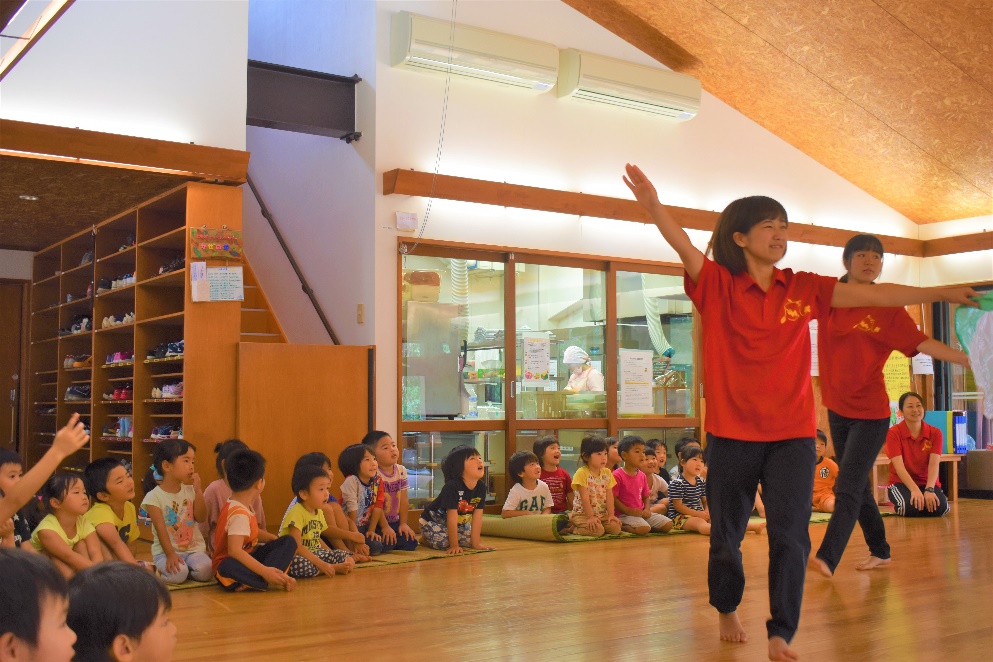 「バッサ・バッサ！」の音に子どもたちも興味津々！！そのあとは鳴子ソーランをお披露目しました！！　「カチャカチャ」と鳴る鳴子の音、大人がかっこよく踊っている姿を見て、子どもたちも一緒に真似をしながら踊っていました。今年はいつもと違った秋まつりでしたが、こどもたちも大人も楽しい時間を過ごすことが出来ました。秋まつりの余韻は、運動会にも・・・お楽しみ☆2019.10.3　掲示